Kallelse till 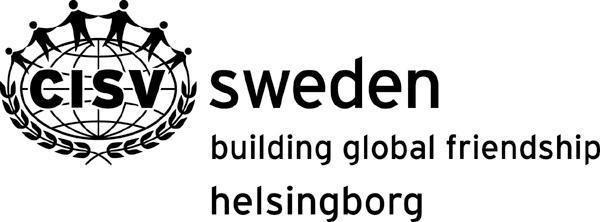 CISV Helsingborgs årsmöte 2024Härmed kallas alla medlemmar i CISV Helsingborg till årsmöte.När: 11: februari kl 14.30 till ca 15.30Var: Helsingborgs stadsbibliotek, HörsalenProgram:# Årsmötesförhandlingar# Information om vårens program och aktiviteterDagordning årsmöte 20241. Val av mötesordförande2. Val av protokollförare3. Val av två justerare, tillika rösträknare4. Fråga om kallelse till årsmötet skett i behörig ordning5. Fastställande av röstlängd6. Fastställande av verksamhetsberättelse för 20237. Fastställande av resultat- och balansräkning för 2023 samt beslut om disposition av vinst eller förlust8. Fastställande av revisorernas berättelse över 20239. Beslut om ansvarsfrihet för styrelsens ledamöter för 202310. Fastställande av medlemsavgift för 202511. Fastställande av verksamhetsplan för 202412. Personval av ordförande13. Personval av ledamöter i styrelsen14. Anmälan av eventuell styrelseledamot utsedd av juniorgruppen15. Personval av valberedning och revisorer16. Övriga ärendenMotioner skall vara styrelsen tillhanda senast 2 veckor före årsmötet (28/1 2024). Skickas via mail till Sara Ekman, sara.ekman@cisv.seÅrsmöteshandlingar kommer att göras tillgängliga på hemsidan senast 2 veckor före årsmötet (28/1 2024) (verksamhetsberättelse, resultat- och balansrapport). CISV Helsingborg är en ungdomsförening vilket betyder att merparten av våra medlemmar är barn och ungdomar. Det är bara medlemmar som får rösta på årsmötet. Visserligen tycker säkert många av barnen och ungdomarna att det är roligare med en junioraktivitet istället för att delta på årsmötet, och lämna över rösträtten till föräldrar eller någon annan, men det följer inte våra stadgar. Vi har i år lagt mötet i samband med uppstart av årets delegationer. Detta gör vi för att så många som möjligt ska kunna vara med och göra sin röst hörd. Vi tror också att det är viktigt och lärorikt  att se hur ett demokratiskt möte går till.  Vi vet att alla medlemmar uppskattar ett kort och effektivt möte så därför ber vi er att komma väl förberedda!Varmt välkomna!